7 Binomial DistributionObjectives:Understand the conditions necessary for a random variable to have a binomial distributionCalculate probabilities for a binomial distributionLearn the parameters of a binomial distributionUnderstand how to approximate a real-world scenario as a binomial distributionContentTeacher's ActivityStudent's ActivityAssignments7.1 Binomial DistributionThrough an example, introduce the terms related to a binomial distribution: number of trials (n), success/failure at each trial, probability of success (p)/ failure (f) at each trial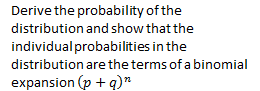 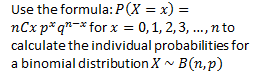 Understand the terms related to a binomial distribution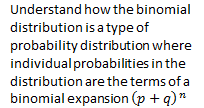 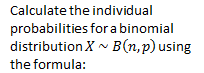 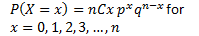 Ex 7A7.2 Using the binomial distribution as a modelExplain the four properties that help identify a probability distribution as a binomial distribution [X ~ B(n, p) ]Through examples, determine if a given distribution is a binomial distributionThrough examples, explain what assumptions need to be made in order for a given distribution to satisfy the conditions of a binomial distributionGiven a distribution, verify if it satisfies the four conditions of a binomial distributionGiven a situation, state the assumptions that need to be made in order to use the binomial distribution to model itTextbook ExamplesEx 7BAdditional PracticeHelp students as required to solve the textbook problemsWork out additional problems in the Misc ExMisc Ex 7Test Clubbed with Probability Distribution